附件2医务人员防护用品选用原则及穿脱流程表2-1  医务人员防护用品选用原则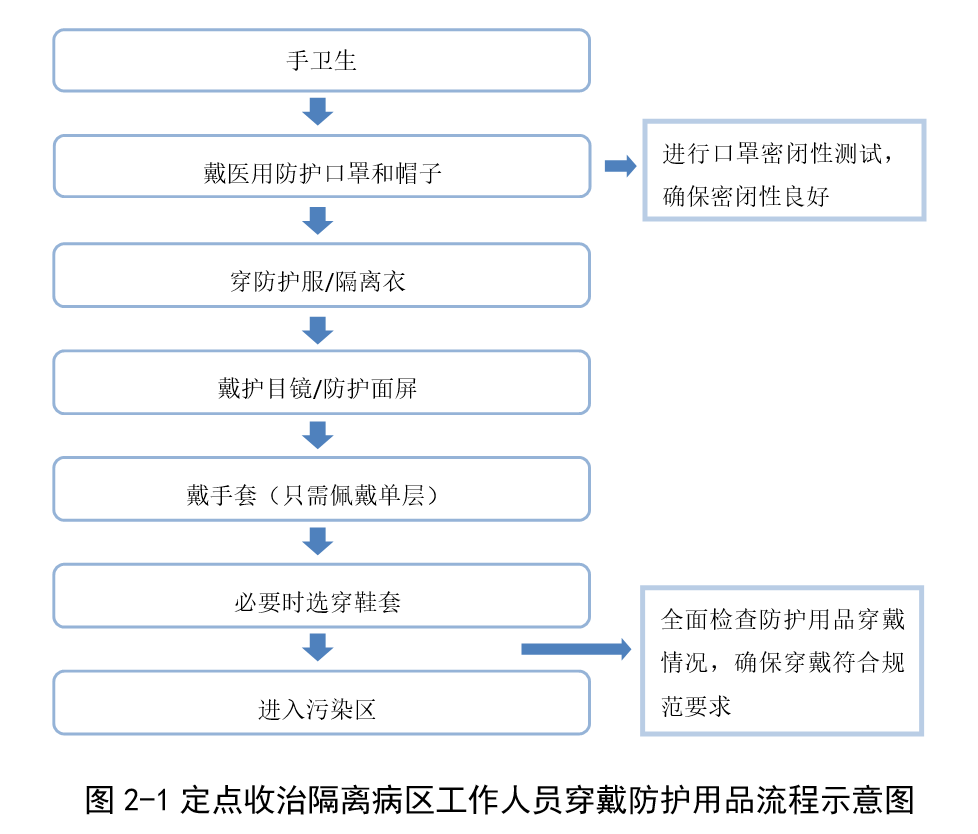 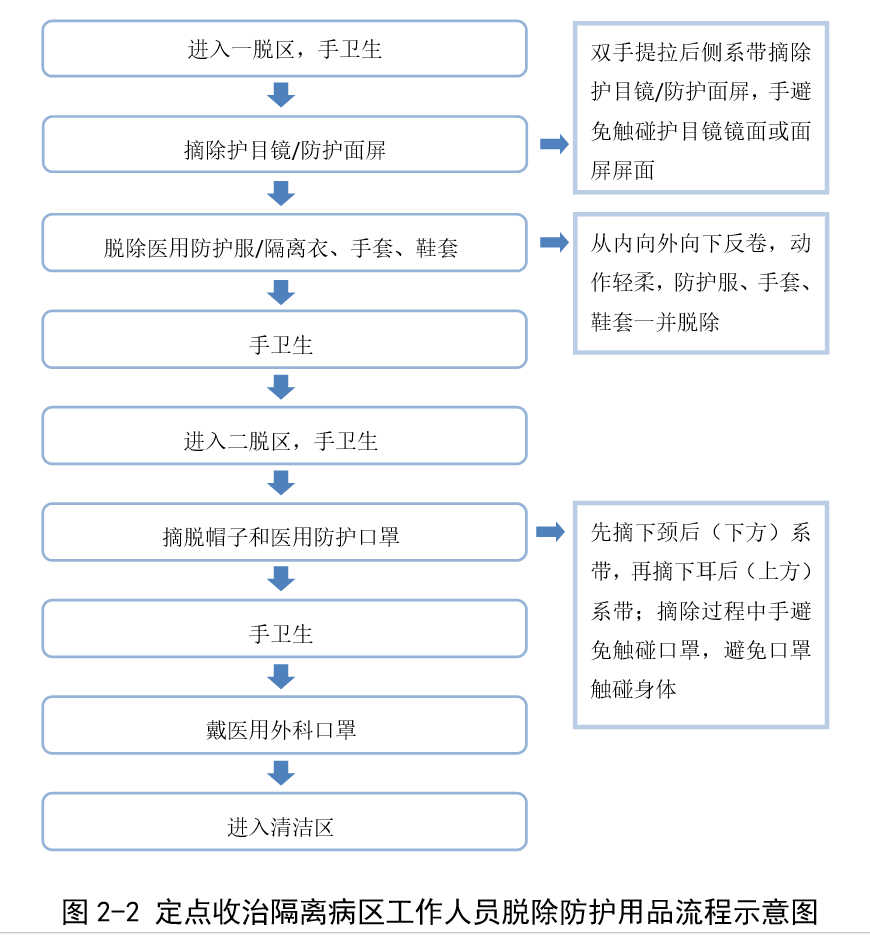 区域（人员）区域（人员）个人防护用品类别个人防护用品类别个人防护用品类别个人防护用品类别个人防护用品类别个人防护用品类别个人防护用品类别个人防护用品类别区域（人员）区域（人员）医用外科口罩医用防护口罩工作帽手套隔离衣防护服护目镜/防护面屏鞋套/靴套医院入口医院入口＋-±-----预检分诊预检分诊＋-±±±---引导患者去发热门诊人员引导患者去发热门诊人员＋-±±±---常规筛查核酸检测
标本采样人员常规筛查核酸检测
标本采样人员-＋＋＋＋-＋-有流行病学史或疑似患者
核酸检测标本采样人员有流行病学史或疑似患者
核酸检测标本采样人员-＋＋＋±±＋±门急诊窗口
（非侵入性操作）门急诊窗口
（非侵入性操作）＋-±-----门急诊窗口
（侵入性操作，如采血）门急诊窗口
（侵入性操作，如采血）＋-＋＋±-±-门诊患者佩戴口罩＋-------门诊患者需摘除口罩或有血液体液暴露＋±＋＋±-±±病区*普通病区＋-±±±--±病区*过渡病区(室)＋±＋＋±±±±病区*确诊病例定点收治隔离病区-＋＋＋-＋＋＋手术室常规手术＋-＋＋--±±手术室急诊、新冠肺炎疑似患者或确诊患者手术-＋＋＋-＋＋＋发热门诊诊室-＋＋＋±±±＋发热门诊检查-＋＋＋±±±＋发热门诊留观病室-＋＋＋-＋±＋新冠PCR实验室新冠PCR实验室-＋＋＋±±＋±新冠肺炎疑似患者或确诊患者转运新冠肺炎疑似患者或确诊患者转运-＋＋＋±±＋±行政部门行政部门＋-------注1：“＋”指需采取的防护措施。注1：“＋”指需采取的防护措施。注1：“＋”指需采取的防护措施。注1：“＋”指需采取的防护措施。注1：“＋”指需采取的防护措施。注1：“＋”指需采取的防护措施。注1：“＋”指需采取的防护措施。注1：“＋”指需采取的防护措施。注1：“＋”指需采取的防护措施。注1：“＋”指需采取的防护措施。注2：“±”指根据工作需要可采取的防护措施；隔离衣和防护服同时为“±”，应二选一。注2：“±”指根据工作需要可采取的防护措施；隔离衣和防护服同时为“±”，应二选一。注2：“±”指根据工作需要可采取的防护措施；隔离衣和防护服同时为“±”，应二选一。注2：“±”指根据工作需要可采取的防护措施；隔离衣和防护服同时为“±”，应二选一。注2：“±”指根据工作需要可采取的防护措施；隔离衣和防护服同时为“±”，应二选一。注2：“±”指根据工作需要可采取的防护措施；隔离衣和防护服同时为“±”，应二选一。注2：“±”指根据工作需要可采取的防护措施；隔离衣和防护服同时为“±”，应二选一。注2：“±”指根据工作需要可采取的防护措施；隔离衣和防护服同时为“±”，应二选一。注2：“±”指根据工作需要可采取的防护措施；隔离衣和防护服同时为“±”，应二选一。注2：“±”指根据工作需要可采取的防护措施；隔离衣和防护服同时为“±”，应二选一。注3：医用外科口罩和医用防护口罩不同时佩戴；防护服和隔离衣不同时穿戴；防护服如已有靴套则不需另加穿。注3：医用外科口罩和医用防护口罩不同时佩戴；防护服和隔离衣不同时穿戴；防护服如已有靴套则不需另加穿。注3：医用外科口罩和医用防护口罩不同时佩戴；防护服和隔离衣不同时穿戴；防护服如已有靴套则不需另加穿。注3：医用外科口罩和医用防护口罩不同时佩戴；防护服和隔离衣不同时穿戴；防护服如已有靴套则不需另加穿。注3：医用外科口罩和医用防护口罩不同时佩戴；防护服和隔离衣不同时穿戴；防护服如已有靴套则不需另加穿。注3：医用外科口罩和医用防护口罩不同时佩戴；防护服和隔离衣不同时穿戴；防护服如已有靴套则不需另加穿。注3：医用外科口罩和医用防护口罩不同时佩戴；防护服和隔离衣不同时穿戴；防护服如已有靴套则不需另加穿。注3：医用外科口罩和医用防护口罩不同时佩戴；防护服和隔离衣不同时穿戴；防护服如已有靴套则不需另加穿。注3：医用外科口罩和医用防护口罩不同时佩戴；防护服和隔离衣不同时穿戴；防护服如已有靴套则不需另加穿。注3：医用外科口罩和医用防护口罩不同时佩戴；防护服和隔离衣不同时穿戴；防护服如已有靴套则不需另加穿。注4：餐饮配送、标本运送、医废处置等人员防护按所在区域的要求选用。注4：餐饮配送、标本运送、医废处置等人员防护按所在区域的要求选用。注4：餐饮配送、标本运送、医废处置等人员防护按所在区域的要求选用。注4：餐饮配送、标本运送、医废处置等人员防护按所在区域的要求选用。注4：餐饮配送、标本运送、医废处置等人员防护按所在区域的要求选用。注4：餐饮配送、标本运送、医废处置等人员防护按所在区域的要求选用。注4：餐饮配送、标本运送、医废处置等人员防护按所在区域的要求选用。注4：餐饮配送、标本运送、医废处置等人员防护按所在区域的要求选用。注4：餐饮配送、标本运送、医废处置等人员防护按所在区域的要求选用。注4：餐饮配送、标本运送、医废处置等人员防护按所在区域的要求选用。注5：为新冠肺炎疑似患者或确诊患者实施气管切开、气管插管时可根据情况加用正压头套或全面防护型呼吸防护器。注5：为新冠肺炎疑似患者或确诊患者实施气管切开、气管插管时可根据情况加用正压头套或全面防护型呼吸防护器。注5：为新冠肺炎疑似患者或确诊患者实施气管切开、气管插管时可根据情况加用正压头套或全面防护型呼吸防护器。注5：为新冠肺炎疑似患者或确诊患者实施气管切开、气管插管时可根据情况加用正压头套或全面防护型呼吸防护器。注5：为新冠肺炎疑似患者或确诊患者实施气管切开、气管插管时可根据情况加用正压头套或全面防护型呼吸防护器。注5：为新冠肺炎疑似患者或确诊患者实施气管切开、气管插管时可根据情况加用正压头套或全面防护型呼吸防护器。注5：为新冠肺炎疑似患者或确诊患者实施气管切开、气管插管时可根据情况加用正压头套或全面防护型呼吸防护器。注5：为新冠肺炎疑似患者或确诊患者实施气管切开、气管插管时可根据情况加用正压头套或全面防护型呼吸防护器。注5：为新冠肺炎疑似患者或确诊患者实施气管切开、气管插管时可根据情况加用正压头套或全面防护型呼吸防护器。注5：为新冠肺炎疑似患者或确诊患者实施气管切开、气管插管时可根据情况加用正压头套或全面防护型呼吸防护器。注6：《新型冠状病毒感染的肺炎防控中常见医用防护用品使用范围指引（试行）》（国卫办医函〔2020〕75号）废止。注6：《新型冠状病毒感染的肺炎防控中常见医用防护用品使用范围指引（试行）》（国卫办医函〔2020〕75号）废止。注6：《新型冠状病毒感染的肺炎防控中常见医用防护用品使用范围指引（试行）》（国卫办医函〔2020〕75号）废止。注6：《新型冠状病毒感染的肺炎防控中常见医用防护用品使用范围指引（试行）》（国卫办医函〔2020〕75号）废止。注6：《新型冠状病毒感染的肺炎防控中常见医用防护用品使用范围指引（试行）》（国卫办医函〔2020〕75号）废止。注6：《新型冠状病毒感染的肺炎防控中常见医用防护用品使用范围指引（试行）》（国卫办医函〔2020〕75号）废止。注6：《新型冠状病毒感染的肺炎防控中常见医用防护用品使用范围指引（试行）》（国卫办医函〔2020〕75号）废止。注6：《新型冠状病毒感染的肺炎防控中常见医用防护用品使用范围指引（试行）》（国卫办医函〔2020〕75号）废止。注6：《新型冠状病毒感染的肺炎防控中常见医用防护用品使用范围指引（试行）》（国卫办医函〔2020〕75号）废止。注6：《新型冠状病毒感染的肺炎防控中常见医用防护用品使用范围指引（试行）》（国卫办医函〔2020〕75号）废止。* 普通病房可选项取决于患者是否摘除口罩或有血液体液暴露。* 普通病房可选项取决于患者是否摘除口罩或有血液体液暴露。* 普通病房可选项取决于患者是否摘除口罩或有血液体液暴露。* 普通病房可选项取决于患者是否摘除口罩或有血液体液暴露。* 普通病房可选项取决于患者是否摘除口罩或有血液体液暴露。* 普通病房可选项取决于患者是否摘除口罩或有血液体液暴露。* 普通病房可选项取决于患者是否摘除口罩或有血液体液暴露。* 普通病房可选项取决于患者是否摘除口罩或有血液体液暴露。* 普通病房可选项取决于患者是否摘除口罩或有血液体液暴露。* 普通病房可选项取决于患者是否摘除口罩或有血液体液暴露。